PROPOSED MEETING AGENDA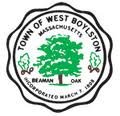 140 Worcester Street, West Boylston, Massachusetts  01583In accordance with the provisions of MGL 30A §§ 18-25CONVENE MEETING – 9:30 AM:Roll call Finalizing town meeting items.ADJOURN MEETINGSelectboard/Sewer CommissionersOctober 12, 2021Board / Committee NameDate of NoticeBaseball Field Middle/High School125 Crescent StreetBaseball fieldMeeting PlaceConference Room Number or LocationOctober  16,  2021; 9:30 a.m.Date / Time of MeetingClerk or Board Member SignatureMeeting CANCELLED or POSTPONED to:Date of Cancellation or Postponement